Bakewell Methodist Junior SchoolsJune 1st Wider Opening of School Risk Assessment Staff not attending school and no need to signSally SmithLeanne HolmesCatherine FoleyCatherine DonovanIn agreement with Government guidance the School/Setting will use reasonable endeavours to be flexible and work together with the Local Authority/Trust to ensure that different settings are supported to stay open wherever possible, taking into account their circumstances and cohort (for example, special settings and alternative provision).Person completing: Sarah OwensPerson completing: Sarah OwensDate of review: 8th June 2020Date of review: 8th June 2020Date of review: 8th June 2020Date of original assessment:19th May 2020Date of original assessment:19th May 2020Review completed and by whom:Review completed and by whom:Review completed and by whom: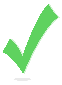 FGB approval date:FGB approval date:26th May 202026th May 202026th May 2020What are the hazards?What are we already doing?What are we already doing?Do you need to do anything else to manage this risk?Action by whom and when?Action by whom and when?Compl-etedIf Someone is illContracting COVID-19 from being in the school environmentby contact with an infected personStaff, pupils or visitors who have tested positive for COVID-19 are not allowed into the school premises until they have self-isolated for the recommended government period of 7 days; if the individual continues to have a raised temperature, they are required to remain away from school until a normal temperature can be maintained.Staff pupils or visitors living in the same household as a person who have tested positive for COVID-19 are not allowed into the school premises until they have self-isolated for the government period of 14 days.Staff, pupils, and visitors exhibiting signs of COVID-19 as detailed (high temperature, a new continuous cough and anosmia) are requested to stay away from school until well and asymptomatic; any person arriving at school exhibiting symptoms will be required to return home.If an individual has symptoms, undertakes a COVID-19 test and this is negative, on evidence of the negative test they will be able to return to school.Government self-isolation guidanceStaff, pupils or visitors who have tested positive for COVID-19 are not allowed into the school premises until they have self-isolated for the recommended government period of 7 days; if the individual continues to have a raised temperature, they are required to remain away from school until a normal temperature can be maintained.Staff pupils or visitors living in the same household as a person who have tested positive for COVID-19 are not allowed into the school premises until they have self-isolated for the government period of 14 days.Staff, pupils, and visitors exhibiting signs of COVID-19 as detailed (high temperature, a new continuous cough and anosmia) are requested to stay away from school until well and asymptomatic; any person arriving at school exhibiting symptoms will be required to return home.If an individual has symptoms, undertakes a COVID-19 test and this is negative, on evidence of the negative test they will be able to return to school.Government self-isolation guidanceRe-send clear guidance to all staff and parents/carers of pupilsHave a procedure in place to isolate pupils that appear symptomatic on site until collected.SEO 27th May SEO 27th May Class GroupsSocial distancing failurePupils and children are allocated to teams.  These teams will stay together.  Staff and children from different teams will not mix or share any equipment unless it has been cleaned and disinfected.  Chairs and tables are set out at 2m intervals.  This dictates how many pupils can be safely seated in each room.Pupils and children are allocated to teams.  These teams will stay together.  Staff and children from different teams will not mix or share any equipment unless it has been cleaned and disinfected.  Chairs and tables are set out at 2m intervals.  This dictates how many pupils can be safely seated in each room.Start and finish timesCongestion or inability to adequately socially distance when accessing or leaving school grounds and building.Start and finish times staggered to reduce congestion.Families requested to only send one adult per family group to drop off and collect pupils to reduce potential overcrowding; only children of primary school age or under to accompany adult if it is not possible for them to be at home with another responsible person.Classes/year groups given clear information about gates/times for drop off and collection.Children should not arrive before stated time and children should be collected promptly.  Parents to drop off at the gate, stay in the car and leave as quickly as possible.  No parents on school site.For collection, staggered collection times. Parents to wait in their car (politely asked to ensure engine is switched off) at the gate or at a safe (2m) distance from other parents. Staff advised to arrive by designated time prior to pupil’s arrival and to ensure that they maintain appropriate social distancing within the car park and on pathways.All staff to enter and exit by the main school entrance.Children will enter the building and immediately wash their hands.  Staff will supervise to ensure only one child uses the washroom at once.  Children will go directly into their classroom and sit at their allocated seat.  At the end of the day Y6 will be escorted to the main gate.  The key workers/vulnerable (Kiwi) group will leave by the front door and walk to gate to meet parents.  Kiwi parents alerted to new advice to parents.  Start and finish times staggered to reduce congestion.Families requested to only send one adult per family group to drop off and collect pupils to reduce potential overcrowding; only children of primary school age or under to accompany adult if it is not possible for them to be at home with another responsible person.Classes/year groups given clear information about gates/times for drop off and collection.Children should not arrive before stated time and children should be collected promptly.  Parents to drop off at the gate, stay in the car and leave as quickly as possible.  No parents on school site.For collection, staggered collection times. Parents to wait in their car (politely asked to ensure engine is switched off) at the gate or at a safe (2m) distance from other parents. Staff advised to arrive by designated time prior to pupil’s arrival and to ensure that they maintain appropriate social distancing within the car park and on pathways.All staff to enter and exit by the main school entrance.Children will enter the building and immediately wash their hands.  Staff will supervise to ensure only one child uses the washroom at once.  Children will go directly into their classroom and sit at their allocated seat.  At the end of the day Y6 will be escorted to the main gate.  The key workers/vulnerable (Kiwi) group will leave by the front door and walk to gate to meet parents.  Kiwi parents alerted to new advice to parents.  Kiwi-8.50-3.30Y6 9.15-3pm Signs at gate and on door to inform visitors of our policy SEO 29th May SEO 29th May Handwashing respiratory hygieneIneffective personal hygiene measuresRobust handwashing promoted.   Handwashing is explained to all children.Staff and pupils are requested to wash hands prior to leaving home in the morning.All staff and pupils must wash their hands for a minimum of 20 seconds with liquid soap and water on arrival at school, following use of toilet facilities, before eating and after a bout of coughing/sneezing or following outside play.Staff and pupils encouraged to follow the Catch it, Kill it, Bin it protocol.  This is taught to children.   Disposable tissues or toilet tissue is available in classrooms and staff areas and to be immediately placed in a bin or flushed down a toilet following use. Used tissues must not be left on desks or other surfaces.Catch it, Kill it, Bin it posters displayed around the school.Hand sanitiser available for staff who are unable to leave classrooms whilst supervising pupils.Hand sanitiser is available but should only be used whereby handwashing is not accessible rather than a general alternative to handwashing.Lidded bins available in all (3) areasRobust handwashing promoted.   Handwashing is explained to all children.Staff and pupils are requested to wash hands prior to leaving home in the morning.All staff and pupils must wash their hands for a minimum of 20 seconds with liquid soap and water on arrival at school, following use of toilet facilities, before eating and after a bout of coughing/sneezing or following outside play.Staff and pupils encouraged to follow the Catch it, Kill it, Bin it protocol.  This is taught to children.   Disposable tissues or toilet tissue is available in classrooms and staff areas and to be immediately placed in a bin or flushed down a toilet following use. Used tissues must not be left on desks or other surfaces.Catch it, Kill it, Bin it posters displayed around the school.Hand sanitiser available for staff who are unable to leave classrooms whilst supervising pupils.Hand sanitiser is available but should only be used whereby handwashing is not accessible rather than a general alternative to handwashing.Lidded bins available in all (3) areasEnsure sufficient disposable tissues are available in school.There is only cold water in the toilets.  SEO spoke to Gary Booth (DCC H&S) on 25.5.20 who confirmed that cold water is acceptable for handwashing as long it is not too cold that is might reduce the time the children wash their hands or discourage them from doing it.  I confirmed it is not too cold; handwashing was going well currently and was successful before lock down with a greater number of children.  Display handwashing posters by all sinksDisplay Catch it Kill it Bin it Posters around schoolEnsure sufficient hand sanitiser is available.Purchase lidded bins.Blue tissueHand sanitiserMasks and visors form DCCSEO 27th May SEO to order or make posters  27.5.20 (still waiting)SEO 27th May SEO to order or make posters  27.5.20 (still waiting)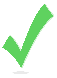 The office and visitorsPossible contamination in reception areas and officeNo Parents allowed into school.Staff will use intercom to answer the door and refuse entry to anyone without an appointment.  They will act appropriately in an emergency situation.Parents/carers advised to contact school by phone if they need to speak to a teacher or member of SLT and meetings will be arranged and accommodated either outside or in a planned manner within the building.Office staff to work at home if possible or at their designated desks to avoid shared equipment and to be responsible for regular cleaning of IT and phone equipment using antibacterial cleaning materials.Anyone who uses office equipment must wipe it afterwards with wipes provided. Staff and visitors to use own pen to sign in.  No Parents allowed into school.Staff will use intercom to answer the door and refuse entry to anyone without an appointment.  They will act appropriately in an emergency situation.Parents/carers advised to contact school by phone if they need to speak to a teacher or member of SLT and meetings will be arranged and accommodated either outside or in a planned manner within the building.Office staff to work at home if possible or at their designated desks to avoid shared equipment and to be responsible for regular cleaning of IT and phone equipment using antibacterial cleaning materials.Anyone who uses office equipment must wipe it afterwards with wipes provided. Staff and visitors to use own pen to sign in.  Brief all staff on using intercom in office rather that answering the door face to face.  Make signsConsider what room could be used for meetings with easy access and sufficient space if an outdoor area is unfeasible.  A cleaning regime must be introduced to disinfect desks between “shifts”.Remove all pens form entrance area.SEO 29th MaySEO 29th MayClassrooms Possible contamination within classroom/teaching and learning spacesClassrooms and learning spaces to be assessed to determine the maximum number of pupils that can be accommodated to enable adequate social distancing.  (11 desks in each room- 11 children)Outdoor learning to be considered and undertaken maintaining social distancing.Desks and chairs positioned at suitable distances apart or marked as not to be used.Pupils to be given their own designated desk to minimise any potential cross contamination.Soft furnishing such as mats/beanbags and cushions removed from all classroom and learning areas.Soft toys removed from all classroom and learning areas.Pupils will have named pupil pack with pens, pencils, ruler, and any other essential equipment to learning. If laptops are used, they must not be shared and appropriate cleaned before return for charging by a member of staff. Any shared equipment and toys being used will be cleanable and disinfected prior and after use.Resources available will be limited to what is essential for use of a daily basis and planned in advance.Computer keyboard/mouse, touch screens/interactive whiteboards only to be used by lead teacher/staff member in the classroom.Windows to be opened to provide fresh air to be circulated within classroom and learning areas.  Children and staff should wear appropriate clothing according to the temperatureClassroom doors to be kept open.  Light switches, windows, and blinds only to be operated by lead teacher/staff member in the classroom.Classrooms and learning spaces to be assessed to determine the maximum number of pupils that can be accommodated to enable adequate social distancing.  (11 desks in each room- 11 children)Outdoor learning to be considered and undertaken maintaining social distancing.Desks and chairs positioned at suitable distances apart or marked as not to be used.Pupils to be given their own designated desk to minimise any potential cross contamination.Soft furnishing such as mats/beanbags and cushions removed from all classroom and learning areas.Soft toys removed from all classroom and learning areas.Pupils will have named pupil pack with pens, pencils, ruler, and any other essential equipment to learning. If laptops are used, they must not be shared and appropriate cleaned before return for charging by a member of staff. Any shared equipment and toys being used will be cleanable and disinfected prior and after use.Resources available will be limited to what is essential for use of a daily basis and planned in advance.Computer keyboard/mouse, touch screens/interactive whiteboards only to be used by lead teacher/staff member in the classroom.Windows to be opened to provide fresh air to be circulated within classroom and learning areas.  Children and staff should wear appropriate clothing according to the temperatureClassroom doors to be kept open.  Light switches, windows, and blinds only to be operated by lead teacher/staff member in the classroom.Create a list of rooms with maximum occupancy levelsRemove soft furnishingsDecide who will be responsible for the cleaning of equipment and resources used and what cleaning products will be used i.e. Spray disinfectants, diluted Milton solution etc.SEO 21.5.20SEO 21.5.20ToiletsPossible contamination from use of toilet/welfare facilitiesAccess toilet areas limited to one at a time Pupil classes will have set toilets designated for their use. Pupils will be monitored in their use of toilets to maintain social distancing. Yr. 6 pupils will be remotely supervised to ensure groups of pupils do not access toilets at the same time.Staff and pupils must wash hands thoroughly after using toilet facilities.Sufficient liquid soap will be available at all times in all toilets, this will be checked daily by cleaners and will be topped up in between if required.Only liquid soap is permitted in school.Hand drying will be by air hand drier or disposable towels only. No hand towels will be used.Bins in toilets will be emptied daily and this will be reviewed with emptying increased more frequently if required.Access toilet areas limited to one at a time Pupil classes will have set toilets designated for their use. Pupils will be monitored in their use of toilets to maintain social distancing. Yr. 6 pupils will be remotely supervised to ensure groups of pupils do not access toilets at the same time.Staff and pupils must wash hands thoroughly after using toilet facilities.Sufficient liquid soap will be available at all times in all toilets, this will be checked daily by cleaners and will be topped up in between if required.Only liquid soap is permitted in school.Hand drying will be by air hand drier or disposable towels only. No hand towels will be used.Bins in toilets will be emptied daily and this will be reviewed with emptying increased more frequently if required.Ensure that there are sufficient stocks of soap and paper towels available.Breaks and playtimesPossible contamination from inadequate social distancing or cross contamination of equipment at Break times or during external learning activitiesBreak times staggered with staff and pupils allocated specific break times and areas to be accessed. Fixed external play equipment to be taken out of use – trim trail.Only hard equipment that can be sanitised prior and after use to be available to pupils.Activities considered to promote social distancing during break periods.  (Association for Physical education guidance shared with all staff and followed.  Staffing ratios assessed and determined If pupils are eating, hands to be washed After external activities – staff and pupils to wash hands.Break times staggered with staff and pupils allocated specific break times and areas to be accessed. Fixed external play equipment to be taken out of use – trim trail.Only hard equipment that can be sanitised prior and after use to be available to pupils.Activities considered to promote social distancing during break periods.  (Association for Physical education guidance shared with all staff and followed.  Staffing ratios assessed and determined If pupils are eating, hands to be washed After external activities – staff and pupils to wash hands.Designate/zones/times and supervision ratios.Decide who will be responsible for the cleaning of equipment and resources used and what cleaning products will be used i.e. Spray disinfectants, diluted Milton solution etc.Association  for PE Guidance https://bakewelljunior.sharepoint.com/sites/Teachers/Shared%20Documents/Forms/AllItems.aspx?id=%2Fsites%2FTeachers%2FShared%20Documents%2FCOVID%2D19%20Emergency%2FPE%20Association%20COVID%2D19%2DInterpreting%2Dthe%2DGovernment%2DGuidance%2Din%2Da%2DPESSPA%2DContext%2DFINAL%2Epdf&parent=%2Fsites%2FTeachers%2FShared%20Documents%2FCOVID%2D19%20EmergencyLunch timesPossible contamination from inadequate social distancing or cross contamination of equipmentLunch times staggered with staff and pupils allocated specific lunch times and areas to be accessed. Areas used for eating to be set up to maintain social distancing eating.Pupils supervised to lunch areas, one “class” group at a time.If the same tables are being used by different pupils over lunchtime these will be cleaned with disposable tissue and anti-bacterial hard surface cleaner in between sittings.Pupils to wait in lunch areas until all of “class group” finished before going either out to their designated play areas or back to classroomFixed external play equipment to be taken out of use, trim trail. Only hard equipment that can be sanitised prior and after use to be available to pupilsSupervised hand washing of pupils prior to lunch. Lunch times staggered with staff and pupils allocated specific lunch times and areas to be accessed. Areas used for eating to be set up to maintain social distancing eating.Pupils supervised to lunch areas, one “class” group at a time.If the same tables are being used by different pupils over lunchtime these will be cleaned with disposable tissue and anti-bacterial hard surface cleaner in between sittings.Pupils to wait in lunch areas until all of “class group” finished before going either out to their designated play areas or back to classroomFixed external play equipment to be taken out of use, trim trail. Only hard equipment that can be sanitised prior and after use to be available to pupilsSupervised hand washing of pupils prior to lunch. Meals to be plated by the kitchen staff .Fourteen x (6-10) Y6 and 4-11 Kiwi Group Suggested-Kiwi group at 11.45 and Y6 at 12.15pm Play/breakKiwi 12-12.30pmY6 12.30-1pm Collective worshipPossible contamination from inadequate social distancing in other communal gatherings - assemblyCollective Worship will take place in classrooms with children seated at their desk or outside on the grass with children seated at 2m intervals.  Classes to de dismissed one at a time and led back to classrooms by teacher/lead staff member.Collective Worship will take place in classrooms with children seated at their desk or outside on the grass with children seated at 2m intervals.  Classes to de dismissed one at a time and led back to classrooms by teacher/lead staff member.First AidInsufficient access to first aidSufficient first aid provisions are in place in line with the school’s first aid risk assessment.RA is up to date.Paediatric 1st aider not needed at junior site.  New 1st aid kits ordered 21.5.20 Now in school.Kit in each room (Y6 and  Kiwi) and kits to be taken outside with the group. Sufficient first aid provisions are in place in line with the school’s first aid risk assessment.RA is up to date.Paediatric 1st aider not needed at junior site.  New 1st aid kits ordered 21.5.20 Now in school.Kit in each room (Y6 and  Kiwi) and kits to be taken outside with the group. Quick guide to PPE and when to wear it.  https://bakewelljunior.sharepoint.com/sites/Teachers/Shared%20Documents/Forms/AllItems.aspx?id=%2Fsites%2FTeachers%2FShared%20Documents%2FCOVID%2D19%20Emergency%2FPPE%20in%20Schools%20Quick%20Guide%20for%20Coronavirus%20%28COVID%2D19%29%202020%2E05%20V01%20%282%29%2Epdf&parent=%2Fsites%2FTeachers%2FShared%20Documents%2FCOVID%2D19%20EmergencyPossible contamination by close contact when providing first aid or care to pupils Disposable gloves are universally recommended to be worn when providing first aid and this must be adhered to.Where it is considered necessary due to the close proximity of care required, disposable fluid resistant surgical face masks and disposable aprons are available and should be worn by staff delivering first aid or providing care. Re usable visors are available and instructions for use given to staff.Disposable gloves are universally recommended to be worn when providing first aid and this must be adhered to.Where it is considered necessary due to the close proximity of care required, disposable fluid resistant surgical face masks and disposable aprons are available and should be worn by staff delivering first aid or providing care. Re usable visors are available and instructions for use given to staff.DCC poster displayed in office. Y6 and Kiwi room.Suitable mask and visor ordered form DCC. VM 21.5.20  Collected 23.5.20If someone becomes illPossible contamination from a symptomatic person on siteSymptomatic person should not be on site – see first section.Should a staff member arrive at school or become symptomatic whilst at school they will be required to leave site immediately, if they need collecting, they will sit in a dedicated room, isolated.Should a pupil become symptomatic whilst at school they will be isolated in a room supervised by a staff member who will be required to wear a fluid resistant surgical face mask, disposable gloves and apron for the duration of the supervision, parent/carer will be contacted and required to collect pupil asap.Staff member supervising will then remove all PPE and dispose on into a plastic bag for immediate disposal outside and will wash hands thoroughly – staff member will be given the option to go home and thoroughly shower/change clothes.Government guidance will then be followed Symptomatic person should not be on site – see first section.Should a staff member arrive at school or become symptomatic whilst at school they will be required to leave site immediately, if they need collecting, they will sit in a dedicated room, isolated.Should a pupil become symptomatic whilst at school they will be isolated in a room supervised by a staff member who will be required to wear a fluid resistant surgical face mask, disposable gloves and apron for the duration of the supervision, parent/carer will be contacted and required to collect pupil asap.Staff member supervising will then remove all PPE and dispose on into a plastic bag for immediate disposal outside and will wash hands thoroughly – staff member will be given the option to go home and thoroughly shower/change clothes.Government guidance will then be followed PPEInsufficient or inappropriate PPE available or misuse of PPE Disposable gloves and aprons and masks, and aprons available for use as identified required. Where PPE is identified as required for a task it must be worn, for general teaching and pupil supervision in line with government guidance PPE is not recommended.Staff will be shown how to put on a face mask.Staff will be shown how to safely remove apron and gloves. Children and staff arriving in masks will be asked to remove them.  Disposable gloves and aprons and masks, and aprons available for use as identified required. Where PPE is identified as required for a task it must be worn, for general teaching and pupil supervision in line with government guidance PPE is not recommended.Staff will be shown how to put on a face mask.Staff will be shown how to safely remove apron and gloves. Children and staff arriving in masks will be asked to remove them.  See Poster. Public health England -Donning and doffing PPEhttps://bakewelljunior.sharepoint.com/sites/Teachers/Shared%20Documents/Forms/AllItems.aspx?id=%2Fsites%2FTeachers%2FShared%20Documents%2FCOVID%2D19%20Emergency%2Fquick%2Dguide%2Dto%2Ddonning%2Dand%2Ddoffing%2Dstandard%2Dppe%2Dposter%2Epdf&parent=%2Fsites%2FTeachers%2FShared%20Documents%2FCOVID%2D19%20EmergencyMoving aroundInadequate management of circulation areasThe movement of staff and pupils around the school to be planned and managed when moving to different areas for break times, lunch times and when accessing other areas with unnecessary movement around the school restricted.Whilst it is acknowledged that fire doors play and integral role in school safety, it is currently assessed that key corridor doors will be held open to avoid handle contamination.Fire doors to be closed when pupils leave site.The movement of staff and pupils around the school to be planned and managed when moving to different areas for break times, lunch times and when accessing other areas with unnecessary movement around the school restricted.Whilst it is acknowledged that fire doors play and integral role in school safety, it is currently assessed that key corridor doors will be held open to avoid handle contamination.Fire doors to be closed when pupils leave site.Consider one-way systemDaniel  to check external doors and fire doors are closed at the end of the day.Staff should not meet to discuss work and planning.  This should be done remotely.  Staff should go home as soon as possible after the children.  Staff roomPossible contamination from inadequate social distancing/equipment contamination in staff areas i.e. staffroom, staff offices, PPA rooms etc.Social distancing measures of 2 meter to be adhered to in the best way possibleWithin staffroom chairs to be positioned/moves to promote social distancing.Staff to wash hands prior on entering staff room before preparing and food or making drinks.Hand sanitiser to be available in staff room and used before touching any communal equipment such as kettle, fridge cupboards dishwasher. This equipment wiped down frequently.Where shared computers are used for PPA, desk, computer, keyboard, and mouse to be cleaned using antibacterial cleaning materials prior to use.Windows to be opened to enable circulation of fresh air when occupied, windows to be opened/closed using disposable tissue.Staff must not make drinks for each other unless working in the same team or not in a team.  Staff are careful to avoid each other when using/ waiting for toilet. Social distancing measures of 2 meter to be adhered to in the best way possibleWithin staffroom chairs to be positioned/moves to promote social distancing.Staff to wash hands prior on entering staff room before preparing and food or making drinks.Hand sanitiser to be available in staff room and used before touching any communal equipment such as kettle, fridge cupboards dishwasher. This equipment wiped down frequently.Where shared computers are used for PPA, desk, computer, keyboard, and mouse to be cleaned using antibacterial cleaning materials prior to use.Windows to be opened to enable circulation of fresh air when occupied, windows to be opened/closed using disposable tissue.Staff must not make drinks for each other unless working in the same team or not in a team.  Staff are careful to avoid each other when using/ waiting for toilet.  CleaningInsufficient or ineffective cleaningCleaners should continue to wear clothing as determined by their existing risk assessments.Standard cleaning regimes have been adapted and updated to ensure all areas being used are cleaned daily with all hard surfaces disinfected with suitable antibacterial cleaning products (where appropriate, disposable cloths/tissue to be used for hard surfaces such as desks, bookcases etc)in addition to standard cleaning regimes.Toilet and washroom areas, food preparation areas and staffrooms are cleaned daily.Staff are expected to maintain the staffroom clean and tidy during the day, clearing up after themselves and wiping surfaces with antibacterial spray and disposable tissue as they go along.Areas not in use are closed and locked off so cleaning can be concentrated where required. (Haven, ASC and Hardwick classrooms to be locked).Where non disposable cloths/mops are used, cross contamination must be carefully considered, and these must be disinfected daily after use. Additional cleaning of touch points is taking place daily (all door handles, light switches, and handrails).All internal bins will be emptied daily to external bins.In the event of a confirmed or suspected COVID-19 case in the school, government guidelines of additional cleaning will be followed.Cleaners should continue to wear clothing as determined by their existing risk assessments.Standard cleaning regimes have been adapted and updated to ensure all areas being used are cleaned daily with all hard surfaces disinfected with suitable antibacterial cleaning products (where appropriate, disposable cloths/tissue to be used for hard surfaces such as desks, bookcases etc)in addition to standard cleaning regimes.Toilet and washroom areas, food preparation areas and staffrooms are cleaned daily.Staff are expected to maintain the staffroom clean and tidy during the day, clearing up after themselves and wiping surfaces with antibacterial spray and disposable tissue as they go along.Areas not in use are closed and locked off so cleaning can be concentrated where required. (Haven, ASC and Hardwick classrooms to be locked).Where non disposable cloths/mops are used, cross contamination must be carefully considered, and these must be disinfected daily after use. Additional cleaning of touch points is taking place daily (all door handles, light switches, and handrails).All internal bins will be emptied daily to external bins.In the event of a confirmed or suspected COVID-19 case in the school, government guidelines of additional cleaning will be followed.WasteIneffective management of potentially contaminated wasteStandard waste will continue to be managed in line with existing arrangements.Any waste that is considered to be potentially infected/contaminated will be double bagged before placing immediately in the external bins; this will include any used PPE and any used tissues by persons who are unwell and awaiting collection.Standard waste will continue to be managed in line with existing arrangements.Any waste that is considered to be potentially infected/contaminated will be double bagged before placing immediately in the external bins; this will include any used PPE and any used tissues by persons who are unwell and awaiting collection.SafeguardingIneffective safeguarding measuresSchool has robust safeguarding measures in place with a Designated Safeguarding Lead and a Deputy who are available.All staff have had safeguarding training.Staff have been reminded of the importance to look out and not changes to “normal” behaviours of pupils and report any concerns immediatelySchool has robust safeguarding measures in place with a Designated Safeguarding Lead and a Deputy who are available.All staff have had safeguarding training.Staff have been reminded of the importance to look out and not changes to “normal” behaviours of pupils and report any concerns immediatelyRemind staff of continued safeguarding duties. High demandInadequate space to allow for social distancing: too many pupils; too few staff.Contact will be made with Chair of Governors and then Gayle Sheils from LA to ask for advice about closing the school. Text parents to inform them. Contact will be made with Chair of Governors and then Gayle Sheils from LA to ask for advice about closing the school. Text parents to inform them. Absence of Site managerInsufficient and inadequate cleaning Offer role to another member of staff.Ask another school for support.If school cannot be opened contact Chair of Governors and LA to ask for advice about temporarily closing the school.Text parents to inform them. Offer role to another member of staff.Ask another school for support.If school cannot be opened contact Chair of Governors and LA to ask for advice about temporarily closing the school.Text parents to inform them. Protection from weather.Children are cold or suffer sunburn.Children should bring their own coat and jumper.  This will be kept on their chair.  Windows will be open so classroom may be colder at times. Learning outside will be our focus and a weather-proof coat is essential.  Children should bring a sun hat and a container of sun cream and leave them at school.  All items should be named and kept in the child’s drawer. Children will apply their own sun cream when they want to or when requested by an adult.   Learning outside in full sun in the middle part of the day will be avoided.  Children should bring their own coat and jumper.  This will be kept on their chair.  Windows will be open so classroom may be colder at times. Learning outside will be our focus and a weather-proof coat is essential.  Children should bring a sun hat and a container of sun cream and leave them at school.  All items should be named and kept in the child’s drawer. Children will apply their own sun cream when they want to or when requested by an adult.   Learning outside in full sun in the middle part of the day will be avoided.  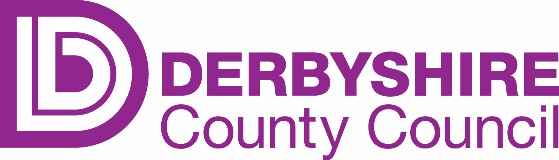 DERBYSHIRE COUNTY COUNCIL                                                                                                                                                                     MANAGEMENT OF HEALTH & SAFETY AT  REGULATIONS   CHILDREN’S SERVICES   GENERAL HEALTH & SAFETY RISK ASSESSMENT FOR:                                                                                                                                                  PART 1 : ADMINISTRATIVE DETAILS                PART 1 : ADMINISTRATIVE DETAILS                PART 1 : ADMINISTRATIVE DETAILS                PART 1 : ADMINISTRATIVE DETAILS                PART 1 : ADMINISTRATIVE DETAILS                PART 1 : ADMINISTRATIVE DETAILS                PART 1 : ADMINISTRATIVE DETAILS                PART 1 : ADMINISTRATIVE DETAILS                PART 1 : ADMINISTRATIVE DETAILS                PART 1 : ADMINISTRATIVE DETAILS                Section/Establishment Name: Section/Establishment Name: Section/Establishment Name: Section/Establishment Name: ReviewsReviewsReviewsReviewsReviewsSection/Establishment Name: Section/Establishment Name: Section/Establishment Name: Section/Establishment Name: Review DateReviewed byDateChanges MadeChanges MadeDate of AssessmentDate of Issue18th May 2020Review DateReviewed byDateYNAssessment carried out bySignatureAssessment carried out bySignatureAssessment carried out bySignatureAssessment carried out bySignatureAssessment carried out bySignatureAffected persons:Young People/ClientsStaffStaffVisitorsContractorOthers (specify)Name of Manager confirming and agreeing Assessment:Name of Manager confirming and agreeing Assessment:Name of Manager confirming and agreeing Assessment:Name of Manager confirming and agreeing Assessment:Name of Manager confirming and agreeing Assessment:Signature:Signature:Signature:Signature:Signature:The following sections should be completed by all staff who need to be made aware of and abide by the findings of the Risk Assessment.  NB: If, as a result of a review, changes are made to the Risk Assessment the relevant box on the attached page should be completed as appropriate by the staff concerned.RISK ASSESSMENTI confirm that I am aware of and understand the findings of the Risk Assessment and agree to ensure that I will work to the stated Control Measures and bring to the attention of Management any deficiencies in the findings of the Assessment.Print NameSignatureDatePrint NameSignatureDateSarah OwensRichard CusworthLiz EdgeSarah FeeneySue HallamMeg HudsonKirstin SykesLaura HigginbottomDaniel ShawAmy McGoverneJon PeasonVicky MorrellRISK ASSESSMENT – TO BE USED WITH EXISTING RISK ASSESSMENTS & GOVERNMENT GUIDANCERISK ASSESSMENT – TO BE USED WITH EXISTING RISK ASSESSMENTS & GOVERNMENT GUIDANCERISK ASSESSMENT – TO BE USED WITH EXISTING RISK ASSESSMENTS & GOVERNMENT GUIDANCERISK ASSESSMENT – TO BE USED WITH EXISTING RISK ASSESSMENTS & GOVERNMENT GUIDANCERISK ASSESSMENT – TO BE USED WITH EXISTING RISK ASSESSMENTS & GOVERNMENT GUIDANCERISK ASSESSMENT – TO BE USED WITH EXISTING RISK ASSESSMENTS & GOVERNMENT GUIDANCERISK ASSESSMENT – TO BE USED WITH EXISTING RISK ASSESSMENTS & GOVERNMENT GUIDANCEWhat are the hazards?Generic Control Measures X N/APerson to implementAdditional Control Measures needed to reduce risk to an acceptable levelPerson to implementDate to be actionedLack of current and relevant information / guidanceHead Teacher/Manager ensures daily checks are made with Government updates and Derbyshire County Council Health and Safety S4S Resources page.  Any key changes in information are implemented and shared with Chair of Governors and communicated throughout the school community where relevantNot automatically but once a week by SEOStaff monitor who is accessing work.  Most parents have a had a conversation with staff.  More planned. Lack of current and relevant information / guidanceIn addition to the Government guidance, the school/setting will actively carry out dynamic risk assessments as part of our work and take steps which we believe are the most prudent to limit Covid-19 spread.  At any point, if specific advice or clarification is required in relation to health and safety contact is made with the Derbyshire County Council Health and Safety team directlyNot automatically but once a week by SEOStaff monitor who is accessing work.  Most parents have a had a conversation with staff.  More planned. Lack of current and relevant information / guidanceSchool/Trust/Setting Website information is automatically updatedNot automatically but once a week by SEOStaff monitor who is accessing work.  Most parents have a had a conversation with staff.  More planned. Lack of current and relevant information / guidanceAll staff and pupils (visitors) are informed of the rules and procedures for social distancing and hygiene precautionsNot automatically but once a week by SEOStaff monitor who is accessing work.  Most parents have a had a conversation with staff.  More planned. Lack of current and relevant information / guidanceAll staff with under lying health issues or those within vulnerable groups have been asked to make their condition known to the Headteacher/ManagerNot automatically but once a week by SEOStaff monitor who is accessing work.  Most parents have a had a conversation with staff.  More planned. Lack of current and relevant information / guidanceThe school/setting communicates appropriately with their most vulnerable pupils and a risk mitigation form is completed for all pupils with an EHCP to ensure necessary support is providedNot automatically but once a week by SEOStaff monitor who is accessing work.  Most parents have a had a conversation with staff.  More planned. Lack of current and relevant information / guidanceArrangements are in place to check the welfare of vulnerable children who are not attending school/setting, and other pupils where there is a safeguarding concernNot automatically but once a week by SEOStaff monitor who is accessing work.  Most parents have a had a conversation with staff.  More planned. What are the hazards?Generic Control Measures X N/APerson to implementAdditional Control Measures needed to reduce risk to an acceptable levelPerson to implementDate to be actioned(Continued)Lack of current and relevant information / guidanceParents are informed of social distancing and hygiene expectations and for the need to communicate this message in the home environmentAll staff are trained in the new rules and routines, including the use of sanctions and rewards(Continued)Lack of current and relevant information / guidanceThe school has updated the behaviour policy to reflect the new rules and routines, and these changes have been communicated to staff, pupils and parentsAll staff are trained in the new rules and routines, including the use of sanctions and rewards(Continued)Lack of current and relevant information / guidanceCoronavirus Posters are posted around school/setting i.e. Reception, dining hall and in corridorsAll staff are trained in the new rules and routines, including the use of sanctions and rewards(Continued)Lack of current and relevant information / guidancePrior to contractors and essential visitors arriving at school (where possible) their interaction with the school is established beforehand.  This process allows for any relevant risk assessments, rules, procedures for social distancing and hygiene precautions to be sharedAll staff are trained in the new rules and routines, including the use of sanctions and rewardsPrecautionary transmission measures not being followed in schoolStaff will not report for work if feeling unwell or if in self-isolation until the full recommended period of self-isolation has expiredPrecautionary transmission measures not being followed in schoolStaff will follow the Derbyshire County Council ‘PPE requirements for staff’ guidance where required.  Note; most staff in education settings will not require PPE beyond what they would normally need for their work, even if they are not always able to maintain a distance of 2 metres from others Precautionary transmission measures not being followed in schoolThe school uses a cashless system to limit cash handlingPrecautionary transmission measures not being followed in schoolStaff will wash hands regularly including before and after eating and before and after using shared equipment i.e. kettlesPrecautionary transmission measures not being followed in schoolStaff will only use their own cup, cutlery, plates etc and will be responsible for washing these themselves Precautionary transmission measures not being followed in schoolStaff will not make drinks for each other and will take it in turns to use kitchen facilities, unless working closely together as a requirement of their workPrecautionary transmission measures not being followed in schoolAll office type workstations/desks being used at the same time to be at least 2 metres apart, unless working closely together as an essential requirement of their workWhat are the hazards?Generic Control Measures X N/APerson to implementAdditional Control Measures needed to reduce risk to an acceptable levelPerson to implementDate to be actioned(Continued)Precautionary transmission measures not being followed in school Toilets areas are only (wherever possible) used by 1 member of staff at a timeNote; parents, carers and settings do not need to take children’s temperatures every morning. Routine testing of an individual’s temperature is not a reliable method for identifying coronavirusFoot operated lidded bins (avoiding hand contact) are provided in key locations i.e. classroomsOur children will have their own desk.  At present there is no need for ‘sittings or rotas’  Outside desks and chairs will be disinfected before use and at the beginning of each day. (Continued)Precautionary transmission measures not being followed in school Where possible staff will use the same classroom, office, room, area each day and avoid changing classrooms, office, workstations, pens, scissors or other equipment with different staff and pupil groupsNote; parents, carers and settings do not need to take children’s temperatures every morning. Routine testing of an individual’s temperature is not a reliable method for identifying coronavirusFoot operated lidded bins (avoiding hand contact) are provided in key locations i.e. classroomsOur children will have their own desk.  At present there is no need for ‘sittings or rotas’  Outside desks and chairs will be disinfected before use and at the beginning of each day. (Continued)Precautionary transmission measures not being followed in school Pupils who are unwell with Covid-19 symptoms will not be allowed to attend schoolNote; parents, carers and settings do not need to take children’s temperatures every morning. Routine testing of an individual’s temperature is not a reliable method for identifying coronavirusFoot operated lidded bins (avoiding hand contact) are provided in key locations i.e. classroomsOur children will have their own desk.  At present there is no need for ‘sittings or rotas’  Outside desks and chairs will be disinfected before use and at the beginning of each day. (Continued)Precautionary transmission measures not being followed in school A member of staff will greet each pupil and ensure they wash their hands immediately on arrival before going straight to their classroomNote; parents, carers and settings do not need to take children’s temperatures every morning. Routine testing of an individual’s temperature is not a reliable method for identifying coronavirusFoot operated lidded bins (avoiding hand contact) are provided in key locations i.e. classroomsOur children will have their own desk.  At present there is no need for ‘sittings or rotas’  Outside desks and chairs will be disinfected before use and at the beginning of each day. (Continued)Precautionary transmission measures not being followed in school Handwashing techniques are explained to all pupils and the supervision of pupil’s washing hands correctly is periodically undertaken by staffNote; parents, carers and settings do not need to take children’s temperatures every morning. Routine testing of an individual’s temperature is not a reliable method for identifying coronavirusFoot operated lidded bins (avoiding hand contact) are provided in key locations i.e. classroomsOur children will have their own desk.  At present there is no need for ‘sittings or rotas’  Outside desks and chairs will be disinfected before use and at the beginning of each day. (Continued)Precautionary transmission measures not being followed in school Teachers (and support staff) follow and regularly reiterate the hygiene message to pupils;cover your cough or sneeze with a tissueif you don’t have any tissues available, then cough and sneeze into the crook of your elbowthrow the tissue in a binavoid touching your eyes, nose and mouth with unwashed handsNote; parents, carers and settings do not need to take children’s temperatures every morning. Routine testing of an individual’s temperature is not a reliable method for identifying coronavirusFoot operated lidded bins (avoiding hand contact) are provided in key locations i.e. classroomsOur children will have their own desk.  At present there is no need for ‘sittings or rotas’  Outside desks and chairs will be disinfected before use and at the beginning of each day. (Continued)Precautionary transmission measures not being followed in school All pupils are asked and reminded to wash their hands;before leaving home and on arrival at schoolafter using the toilet and after breaks and sporting activitiesbefore food preparation and eating any food, including snacksbefore leaving schoolNote; parents, carers and settings do not need to take children’s temperatures every morning. Routine testing of an individual’s temperature is not a reliable method for identifying coronavirusFoot operated lidded bins (avoiding hand contact) are provided in key locations i.e. classroomsOur children will have their own desk.  At present there is no need for ‘sittings or rotas’  Outside desks and chairs will be disinfected before use and at the beginning of each day. (Continued)Precautionary transmission measures not being followed in school Pupils are seated at the same desk each day if they attend on consecutive daysNote; parents, carers and settings do not need to take children’s temperatures every morning. Routine testing of an individual’s temperature is not a reliable method for identifying coronavirusFoot operated lidded bins (avoiding hand contact) are provided in key locations i.e. classroomsOur children will have their own desk.  At present there is no need for ‘sittings or rotas’  Outside desks and chairs will be disinfected before use and at the beginning of each day. (Continued)Precautionary transmission measures not being followed in school Equipment, stationary and text books are not shared and should remain with that pupil on their desk Note; parents, carers and settings do not need to take children’s temperatures every morning. Routine testing of an individual’s temperature is not a reliable method for identifying coronavirusFoot operated lidded bins (avoiding hand contact) are provided in key locations i.e. classroomsOur children will have their own desk.  At present there is no need for ‘sittings or rotas’  Outside desks and chairs will be disinfected before use and at the beginning of each day. What are the hazards?Generic Control Measures X N/APerson to implementAdditional Control Measures needed to reduce risk to an acceptable levelPerson to implementDate to be actioned(Continued)Precautionary transmission measures not being followed in schoolExternal doors and windows are opened to allow additional ventilation, where possible (including offices)(Continued)Precautionary transmission measures not being followed in schoolWhere possible and weather permitting, the school will try to maximise the use of outdoor spaces for teaching(Continued)Precautionary transmission measures not being followed in schoolPupils do not share their own exercise books(Continued)Precautionary transmission measures not being followed in schoolStaff and pupils do not wear face masks or face coverings in schools unless it is a requirement of an authorised/competent risk assessmentSocial distancing failureThe site has been assessed by the school internally and externally to identify the number of pupils the school can safely admit and the appropriate use of those areas.  This includes outdoor play areas, car parking, access and drop off points, school entrances, reception areas, classrooms, break out spaces, corridor spaces for one way movement if necessary, staircases and stairwells, sporting areas, dining areas etcSocial distancing signage and floor markers/cones are used where practicalRush hour avoidance strategy includes pupils arriving and leaving at different times i.e. groups (bubbles) arrive at 8.30, 8.45 and 9, etcThis has been done in practice – no paper plan.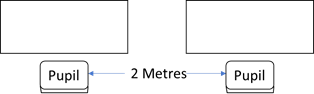 Social distancing failureStaff implement social distancing and any other recommended measures as far as they are able, whilst ensuring children/pupils are kept safe and well cared for Social distancing signage and floor markers/cones are used where practicalRush hour avoidance strategy includes pupils arriving and leaving at different times i.e. groups (bubbles) arrive at 8.30, 8.45 and 9, etcThis has been done in practice – no paper plan.Social distancing failureAn office desk and seating allocation plan has been drawn up for staff to achieve 2 metre social distancingSocial distancing signage and floor markers/cones are used where practicalRush hour avoidance strategy includes pupils arriving and leaving at different times i.e. groups (bubbles) arrive at 8.30, 8.45 and 9, etcThis has been done in practice – no paper plan.Social distancing failureA classroom desk and seating allocation plan has been drawn up for staff and pupils.  This includes a designated desk and chair assigned to each pupil to achieve social distancing in classSocial distancing signage and floor markers/cones are used where practicalRush hour avoidance strategy includes pupils arriving and leaving at different times i.e. groups (bubbles) arrive at 8.30, 8.45 and 9, etcThis has been done in practice – no paper plan.Social distancing failureSchool classes are split in half, with no more than 15 pupils per small group and one teacher (and, if needed, a teaching assistant).  Everyone is a minimum of 2 metres apart and where 2 metre social distancing cannot be achieved, the number of pupils will be reducedSocial distancing signage and floor markers/cones are used where practicalRush hour avoidance strategy includes pupils arriving and leaving at different times i.e. groups (bubbles) arrive at 8.30, 8.45 and 9, etcThis has been done in practice – no paper plan.Social distancing failureFor very small secondary school classes resulting from halving, space has been rearranged to make it acceptable to have more than half in a class.  Social distancing signage and floor markers/cones are used where practicalRush hour avoidance strategy includes pupils arriving and leaving at different times i.e. groups (bubbles) arrive at 8.30, 8.45 and 9, etcThis has been done in practice – no paper plan.What are the hazards?Generic Control Measures X N/APerson to implementAdditional Control Measures needed to reduce risk to an acceptable levelPerson to implementDate to be actioned(Continued)Social distancing failureOn arrival pupils will line up respecting social distancing rules *Social distancing floor markers/ sports cones are used where practical with two metres between them*Children will not line upA solutions might involve children/pupils attending a nearby schoolIn secondary schools there will be some subject specialist rotation of staffOutdoor equipment is taken out of use if it cannot be sufficiently cleaned between groups of pupils using it(Continued)Social distancing failureCloakrooms are not used, and pupils are to place their bag(s) under their desk and their coat on the backs of their chairsSocial distancing floor markers/ sports cones are used where practical with two metres between them*Children will not line upA solutions might involve children/pupils attending a nearby schoolIn secondary schools there will be some subject specialist rotation of staffOutdoor equipment is taken out of use if it cannot be sufficiently cleaned between groups of pupils using it(Continued)Social distancing failureIf there are not enough classrooms/spaces available in the setting or there is not enough available teachers/staff to supervise the groups, contact will be made with our Local Authority or Trust for further adviceSocial distancing floor markers/ sports cones are used where practical with two metres between them*Children will not line upA solutions might involve children/pupils attending a nearby schoolIn secondary schools there will be some subject specialist rotation of staffOutdoor equipment is taken out of use if it cannot be sufficiently cleaned between groups of pupils using it(Continued)Social distancing failureTeachers and pupils are always in the same small groups each day, and different groups are not mixed during the day, or on subsequent days thereby NOT EXTENDING the contact group and limiting the potential spread of coronavirus (COVID-19) in schoolSocial distancing floor markers/ sports cones are used where practical with two metres between them*Children will not line upA solutions might involve children/pupils attending a nearby schoolIn secondary schools there will be some subject specialist rotation of staffOutdoor equipment is taken out of use if it cannot be sufficiently cleaned between groups of pupils using it(Continued)Social distancing failureSupport staff/Teaching Assistants are drawn on in the event there are teacher shortages, working under the direction of other teachers in the settingSocial distancing floor markers/ sports cones are used where practical with two metres between them*Children will not line upA solutions might involve children/pupils attending a nearby schoolIn secondary schools there will be some subject specialist rotation of staffOutdoor equipment is taken out of use if it cannot be sufficiently cleaned between groups of pupils using it(Continued)Social distancing failureWhere and when possible, groups will use direct external doors into classrooms to reduce the footfall along corridors and circulation routesSocial distancing floor markers/ sports cones are used where practical with two metres between them*Children will not line upA solutions might involve children/pupils attending a nearby schoolIn secondary schools there will be some subject specialist rotation of staffOutdoor equipment is taken out of use if it cannot be sufficiently cleaned between groups of pupils using it(Continued)Social distancing failureWhen outdoor equipment is used, it is cleaned between small groups of children using it, and multiple groups do not use it simultaneously Social distancing floor markers/ sports cones are used where practical with two metres between them*Children will not line upA solutions might involve children/pupils attending a nearby schoolIn secondary schools there will be some subject specialist rotation of staffOutdoor equipment is taken out of use if it cannot be sufficiently cleaned between groups of pupils using it(Continued)Social distancing failureMovement of pupils around the school is staggered to reduce large groups of pupils / staff gathering (brief, transitory contact, such as passing in a corridor, is low risk)Social distancing floor markers/ sports cones are used where practical with two metres between them*Children will not line upA solutions might involve children/pupils attending a nearby schoolIn secondary schools there will be some subject specialist rotation of staffOutdoor equipment is taken out of use if it cannot be sufficiently cleaned between groups of pupils using it(Continued)Social distancing failureSoft furnishings, soft toys, unnecessary items and toys that are hard to clean (such as those with intricate parts) are removed unless they are to remain with that individual and will not be shared unless cleanedSocial distancing floor markers/ sports cones are used where practical with two metres between them*Children will not line upA solutions might involve children/pupils attending a nearby schoolIn secondary schools there will be some subject specialist rotation of staffOutdoor equipment is taken out of use if it cannot be sufficiently cleaned between groups of pupils using it(Continued)Social distancing failureAs much as possible, staff seek to prevent the sharing of food, drink, utensils, equipment and toysSocial distancing floor markers/ sports cones are used where practical with two metres between them*Children will not line upA solutions might involve children/pupils attending a nearby schoolIn secondary schools there will be some subject specialist rotation of staffOutdoor equipment is taken out of use if it cannot be sufficiently cleaned between groups of pupils using itWhat are the hazards?Generic Control Measures X N/APerson to implementAdditional Control Measures needed to reduce risk to an acceptable levelPerson to implementDate to be actioned(Continued)Social distancing failureSchool entrance reception desk/point has a screen or a physical barrier that creates a 2 metre gap between the visitor and member of staff Use of ‘stable door’ if visitor has an appointment.  No queue allowed.  Visitors will remain outside unless they have an appointment.Signage is used to support direction of travel i.e. suitable tape for marking floors and laminated notices located at pupil’s eye level(Continued)Social distancing failureVisitors are reminded to keep a 2 metre gap between other visitorsIn green signage/ Use social distancing floor markers where queues cannot be eliminatedUse of ‘stable door’ if visitor has an appointment.  No queue allowed.  Visitors will remain outside unless they have an appointment.Signage is used to support direction of travel i.e. suitable tape for marking floors and laminated notices located at pupil’s eye level(Continued)Social distancing failureTo reduce queues and face to face conversations, parents and any potential known visitor(s) to the school are informed to phone/email the school, if they have any queries Use of ‘stable door’ if visitor has an appointment.  No queue allowed.  Visitors will remain outside unless they have an appointment.Signage is used to support direction of travel i.e. suitable tape for marking floors and laminated notices located at pupil’s eye level(Continued)Social distancing failureAny essential face to face meeting is undertaken maintaining 2 metre social distancing.Use of ‘stable door’ if visitor has an appointment.  No queue allowed.  Visitors will remain outside unless they have an appointment.Signage is used to support direction of travel i.e. suitable tape for marking floors and laminated notices located at pupil’s eye level(Continued)Social distancing failureAs much as possible, pupils and staff are spaced apart at all times i.e.the use of staff rooms and offices are staggered to limit occupancyusing a one-way circulation direction of travel rule i.e. keep left assembly groups, break times (including lunch) are staggered to minimise staff and pupils contact and mixingavoiding unnecessary gatheringsusing social distancing floor markers outside of classrooms where queues cannot be eliminated pupils to leave the class, a row at a time to manage pinch pointssitting one pupil to one table (that would normally sit two pupils)minimum 2 metres, including design and technologythere are arrangements for breaks/play times, so that only one group of maximum 15 pupils are in the same play/sports/field area at one timestructured non-contact play is introducedpupils using toilet and welfare facilities at one time are limitedeach group has a designated set of toilets to use (where feasible)Use of ‘stable door’ if visitor has an appointment.  No queue allowed.  Visitors will remain outside unless they have an appointment.Signage is used to support direction of travel i.e. suitable tape for marking floors and laminated notices located at pupil’s eye levelWhat are the hazards?Generic Control Measures X N/APerson to implementAdditional Control Measures needed to reduce risk to an acceptable levelPerson to implementDate to be actioned(Continued)Social distancing failureThroughout meal service times, social distancing rules in queues, seating and eating are followed Social distancing floor markers are used where practicalHand sanitiser is used as a second option if handwashing is not viableSocial distancing floor markers/cones are used where practical(Continued)Social distancing failureStaff and pupils are reminded to wash their hands prior to eatingSocial distancing floor markers are used where practicalHand sanitiser is used as a second option if handwashing is not viableSocial distancing floor markers/cones are used where practical(Continued)Social distancing failureGroups are kept apart as much as possible and tables are cleaned between each group.  Where this is not possible, pupils will have their lunch in their classrooms based on co-operation with and following all school/catering supplier/kitchen risk assessmentsSocial distancing floor markers are used where practicalHand sanitiser is used as a second option if handwashing is not viableSocial distancing floor markers/cones are used where practical(Continued)Social distancing failureTrays/crockery/utensils are handed to the pupils individually by a member of staff wearing appropriate PPE glovesSocial distancing floor markers are used where practicalHand sanitiser is used as a second option if handwashing is not viableSocial distancing floor markers/cones are used where practical(Continued)Social distancing failurePupils do not carry plates/trays of food/drinks up or down stairsSocial distancing floor markers are used where practicalHand sanitiser is used as a second option if handwashing is not viableSocial distancing floor markers/cones are used where practical(Continued)Social distancing failureTrays/crockery/utensils are returned to a designated point by the individual pupils/staff where possibleSocial distancing floor markers are used where practicalHand sanitiser is used as a second option if handwashing is not viableSocial distancing floor markers/cones are used where practical(Continued)Social distancing failureA suitable drop of and pick up points where parents can socially distance has been establishedSocial distancing floor markers are used where practicalHand sanitiser is used as a second option if handwashing is not viableSocial distancing floor markers/cones are used where practical(Continued)Social distancing failurePupil drop-off and collection times are staggered (including avoiding peak times) with parents informed that where a pupil needs to be accompanied to the setting, only one parent should attendSocial distancing floor markers are used where practicalHand sanitiser is used as a second option if handwashing is not viableSocial distancing floor markers/cones are used where practical(Continued)Social distancing failureParents will not enter the school buildings to drop off or collect children or be allowed to gather in the playground/school premises to talk to other parentsSocial distancing floor markers are used where practicalHand sanitiser is used as a second option if handwashing is not viableSocial distancing floor markers/cones are used where practical(Continued)Social distancing failureChecks are made with the school’s arranged transport provider(s); Are they running?Are they following Government safer travel guidance for passengers?Social distancing floor markers are used where practicalHand sanitiser is used as a second option if handwashing is not viableSocial distancing floor markers/cones are used where practical(Continued)Social distancing failureParents are reminded/encouraged to follow Coronavirus (COVID-19): safer travel guidance for passengers and discouraged from gathering at school entrance gates or doorsSocial distancing floor markers are used where practicalHand sanitiser is used as a second option if handwashing is not viableSocial distancing floor markers/cones are used where practicalWhat are the hazards?Generic Control Measures X N/APerson to implementAdditional Control Measures needed to reduce risk to an acceptable levelPerson to implementDate to be actionedHigh demand for places where there is not enough staff or provision capacityContact is made with our Local Authority/Trust to identify and coordinate support from other schools in the areaInform staff and contact parents with Derbyshire County Council/Trust Communications agreed statement if the school is to temporarily close or move staff and pupils to another schoolHigh demand for places where there is not enough staff or provision capacityCollaboration is arranged between schools/setting and children and/or staff from other settings if they are clustered into one place to share resourcesInform staff and contact parents with Derbyshire County Council/Trust Communications agreed statement if the school is to temporarily close or move staff and pupils to another schoolHigh demand for places where there is not enough staff or provision capacityAn assessment of Teachers and other school/setting staff needed to keep schools/setting open is continually made daily.  Contact is made with the Local Authority/Trust if in doubt when making decisionsInform staff and contact parents with Derbyshire County Council/Trust Communications agreed statement if the school is to temporarily close or move staff and pupils to another schoolHigh demand for places where there is not enough staff or provision capacityIf capacity of staff cannot be achieved to keep the school/setting open, then the school/setting will contact the Local Authority/Trust for further advice before making decisions to temporarily close on health and safety groundsInform staff and contact parents with Derbyshire County Council/Trust Communications agreed statement if the school is to temporarily close or move staff and pupils to another schoolHigh demand for places where there is not enough staff or provision capacityIf there is a need to move any pupils, teachers or other school/setting staff to an alternative school/setting, we will liaise with the Local Authority/TrustInform staff and contact parents with Derbyshire County Council/Trust Communications agreed statement if the school is to temporarily close or move staff and pupils to another schoolStaff and / or pupils attending the school temporarily from a different schoolAn appropriate health and safety induction to the school/setting is provided covering essential points i.e. hygiene, welfare, safeguarding, fire safety and first aidStaff have read this RA. Staff meeting at 8am on Monday 1st June and refreshers for part time staff.Staff and / or pupils attending the school temporarily from a different schoolWhere possible the school/setting will implement social distancing and temporary staff and/or pupils will be kept separate by location and timings i.e. staggered lunchtime and breaks, allocating different areas of the dining hall to have lunch, using different playgrounds and toilets etc Staff have read this RA. Staff meeting at 8am on Monday 1st June and refreshers for part time staff.Staff and / or pupils attending the school temporarily from a different schoolFor all pupils with EHCPs, staff are to liaise with SEND key worker to monitor provision in placeStaff have read this RA. Staff meeting at 8am on Monday 1st June and refreshers for part time staff.Staff and / or pupils attending the school temporarily from a different schoolAll contact points for new staff and / or pupils is collated to ensure effective communication channelsStaff have read this RA. Staff meeting at 8am on Monday 1st June and refreshers for part time staff.What are the hazards?Generic Control Measures X N/APerson to implementAdditional Control Measures needed to reduce risk to an acceptable levelPerson to implementDate to be actionedStaff and pupil wellbeingWorkloads are carefully managed, and staff are assessed if they are having to stay at home due to health conditions if they are able to support remote education, while others focus on face-to-face provisionStaff and pupil wellbeingStaff are mindful and supportive to pupils and fellow colleagues who may have experienced loss, require time to express their feelings and for pupils, make friends againStaff and pupil wellbeingThe mental health and wellbeing of all staff (including the Headteacher) and the need to implement flexible working practices in a way that promotes good work-life balance is endeavoured for where practicable - This has been agreed and supported by the school GovernorsStaff and pupil wellbeingStaff to take breaks during their groups play/break times with another member of staff supervising whilst observing social distancingStaff and pupil wellbeingStaff are informed that access to Coronavirus (COVID-19) testing is available and to follow our Local Authority/Trust procedureStaff, pupils or visitors develops symptoms of coronavirus (COVID-19) on siteWhen a child, young person or staff member develops symptoms compatible with coronavirus, they will be sent home and advised to self-isolate for 7 days.  The school will inform the relevant staff/parents that their fellow household members should self-isolate for 14 daysAll staff and pupils have access to a test if they display symptoms of coronavirus, and they are encouraged to get testedStaff, pupils or visitors develops symptoms of coronavirus (COVID-19) on siteStaff (or visitor) will self- isolate and take the journey home by car.  If they require the use of a taxi, they should wear a face mask (provided by the school)All staff and pupils have access to a test if they display symptoms of coronavirus, and they are encouraged to get testedStaff, pupils or visitors develops symptoms of coronavirus (COVID-19) on siteStaff and Headteacher/Manager/(Senior Leadership Team) make appropriate communications arrangements for wellbeing All staff and pupils have access to a test if they display symptoms of coronavirus, and they are encouraged to get testedStaff, pupils or visitors develops symptoms of coronavirus (COVID-19) on sitePupil reported to Head Teacher/Manager/(Senior Leadership Team) and taken to designated area (any available room where a pupil can be isolated behind a closed door until further notice with a  window opened for ventilation where possible) whilst being mindful of the pupils needsAll staff and pupils have access to a test if they display symptoms of coronavirus, and they are encouraged to get testedWhat are the hazards?Generic Control Measures X N/A Person to implementAdditional Control Measures needed to reduce risk to an acceptable levelPerson to implementDate to be actioned(Continued)Staff, pupils or visitors develops symptoms of coronavirus (COVID-19) on siteA separate toilet is used by the pupil if this is required to limit disruption (as this would require enhanced cleaning before being used by anyone else)Staff are also informed (Continued)Staff, pupils or visitors develops symptoms of coronavirus (COVID-19) on sitePPE is worn by staff caring for the child while they await collection if social distancing cannot be maintained (see Derbyshire County Council PPE requirements for staff guidance) As a precaution staff should wash clothing when they get home in accordance with the manufacturer’s instructions, using the warmest water setting and dry items completely (Most viruses won’t survive in temperatures over 60°C)Staff are also informed (Continued)Staff, pupils or visitors develops symptoms of coronavirus (COVID-19) on siteParents informed of their child developments and asked to collect immediatelyStaff are also informed (Continued)Staff, pupils or visitors develops symptoms of coronavirus (COVID-19) on siteIn an emergency, staff will call 999 if they are seriously ill or injured or their life is at risk.Staff are also informed (Continued)Staff, pupils or visitors develops symptoms of coronavirus (COVID-19) on siteEnhanced cleaning is undertaken in the classrooms, offices and any other room(s) used by the person with symptoms of coronavirus (COVID-19)Staff are also informed Confirmed staff or pupil Covid-19 caseWhere the child, young person or staff member tests positive, the rest of their class or group within their education setting will be sent home and advised to self-isolate for 14 daysAll staff and pupils have access to a test if they display symptoms of coronavirus, and they are encouraged to get testedConfirmed staff or pupil Covid-19 caseClassrooms(s), offices and other room(s) used by the member of staff or pupil with a confirmed case of Covid-19, are closed off for enhanced cleaning.  Where cleaning and disinfecting is not required immediately, for instance where we can use another room/classroom /office then, and where practical to do so, the process will be delayed for 72 hours, during which time these areas will be secured with appropriate signage on the door ‘Closed for Cleaning’All staff and pupils have access to a test if they display symptoms of coronavirus, and they are encouraged to get testedConfirmed staff or pupil Covid-19 caseAreas where the individual has passed through and spent minimal time, such as corridors, but which are not visibly contaminated with body fluids are cleaned thoroughly as normalAll staff and pupils have access to a test if they display symptoms of coronavirus, and they are encouraged to get testedWhat are the hazards?Generic Control Measures X N/A Person to implementAdditional Control Measures needed to reduce risk to an acceptable levelPerson to implementDate to be actionedLack of hygiene provision and effective cleaningWhere safe guarding and security is not adversely affected, all•	internal doors that are not designated fire doors•	fire doors with automatic closers•	doors that do not need to be kept closed for security reasonsare left open during the day when building is in operation to reduce the risk of having to touch communal door handles and push platesNote; hand sanitiser can be effective if soap is not available or the situation makes using soap less feasible (i.e. when outside) but using hand sanitiser provides none of the virus-destroying friction that rubbing your hands together and rinsing with water providesContact is made with Property Services/Facilities Management/Trust for availability of site staffLack of hygiene provision and effective cleaningHand sanitisers are located at key points where handwashing is not viable i.e. entrance/reception areas for visitors to useNote; hand sanitiser can be effective if soap is not available or the situation makes using soap less feasible (i.e. when outside) but using hand sanitiser provides none of the virus-destroying friction that rubbing your hands together and rinsing with water providesContact is made with Property Services/Facilities Management/Trust for availability of site staffLack of hygiene provision and effective cleaningSoap dispensers and hand towels within toilet areas are fully stocked at the start of each day and regular checks are made throughout the day to ensure adequate supplyNote; hand sanitiser can be effective if soap is not available or the situation makes using soap less feasible (i.e. when outside) but using hand sanitiser provides none of the virus-destroying friction that rubbing your hands together and rinsing with water providesContact is made with Property Services/Facilities Management/Trust for availability of site staffLack of hygiene provision and effective cleaningAdditional cleaning requirements have been agreed with site staff/cleaning contractors, which may include additional hours to allow for thisNote; hand sanitiser can be effective if soap is not available or the situation makes using soap less feasible (i.e. when outside) but using hand sanitiser provides none of the virus-destroying friction that rubbing your hands together and rinsing with water providesContact is made with Property Services/Facilities Management/Trust for availability of site staffLack of hygiene provision and effective cleaningSite staff follow (existing) cleaning procedures and risk assessments with special attention given to frequently-touched surfaces (contact points) i.e. light switches, hand rails, door handles and toilets etcNote; hand sanitiser can be effective if soap is not available or the situation makes using soap less feasible (i.e. when outside) but using hand sanitiser provides none of the virus-destroying friction that rubbing your hands together and rinsing with water providesContact is made with Property Services/Facilities Management/Trust for availability of site staffLack of hygiene provision and effective cleaningClassrooms, desks and chairs are cleaned at the end of the of the day and between different groups using the same furnitureNote; hand sanitiser can be effective if soap is not available or the situation makes using soap less feasible (i.e. when outside) but using hand sanitiser provides none of the virus-destroying friction that rubbing your hands together and rinsing with water providesContact is made with Property Services/Facilities Management/Trust for availability of site staffLack of hygiene provision and effective cleaningWhile packaging is not known to present a specific risk, delivery containers/packaging are cleaned entering the site and handled in line with usual manual handling safety practices and hands are washed immediately after handlingNote; hand sanitiser can be effective if soap is not available or the situation makes using soap less feasible (i.e. when outside) but using hand sanitiser provides none of the virus-destroying friction that rubbing your hands together and rinsing with water providesContact is made with Property Services/Facilities Management/Trust for availability of site staffLack of hygiene provision and effective cleaningThe school/setting would pursue;replacement/cover site staff if the duties are contracted in sharing site staff support from another school/setting external cleaning servicestemporary workers if alternative arrangements cannot be madeNote; hand sanitiser can be effective if soap is not available or the situation makes using soap less feasible (i.e. when outside) but using hand sanitiser provides none of the virus-destroying friction that rubbing your hands together and rinsing with water providesContact is made with Property Services/Facilities Management/Trust for availability of site staffWhat are the hazards?Generic Control Measures X N/A Person to implementAdditional Control Measures needed to reduce risk to an acceptable levelPerson to implementDate to be actioned(Continued)Site staff absenceEffective cleaning no longer availableIf site cannot be cleaned, the school/setting will contact the Local Authority/Trust for further advice before making decisions to temporarily close on health and safety groundsStaff and parents are informed with Derbyshire County Council/Trust Communications agreed statement if the school is to temporarily close or move staff and pupils to another school(Continued)Site staff absenceEffective cleaning no longer availableText alert service to parents to notify them of any exceptional temporary closure due to insufficient staff coverStaff and parents are informed with Derbyshire County Council/Trust Communications agreed statement if the school is to temporarily close or move staff and pupils to another schoolUnsafe BuildingsOperating in a different manner to normal operationAll statutory inspections are up to date and compliantFire is checkedWater supply and temperature is checked.Visual check of school and grounds is complete.Fire evacuation planned for first full week of school.  Unsafe BuildingsOperating in a different manner to normal operationContact is made with Property Services/Facilities Management/Trust if any problems are identifiedFire is checkedWater supply and temperature is checked.Visual check of school and grounds is complete.Fire evacuation planned for first full week of school.  Unsafe BuildingsOperating in a different manner to normal operationThe operational Fire risk assessment has been reviewed and appropriate controls are in placeFire is checkedWater supply and temperature is checked.Visual check of school and grounds is complete.Fire evacuation planned for first full week of school.  Unsafe BuildingsOperating in a different manner to normal operationThe school/setting has a system for knowing who is in the school when openFire is checkedWater supply and temperature is checked.Visual check of school and grounds is complete.Fire evacuation planned for first full week of school.  Unsafe BuildingsOperating in a different manner to normal operationStaff know how the fire alarm system works (and back up method of raising the alarm is considered if necessary)Fire is checkedWater supply and temperature is checked.Visual check of school and grounds is complete.Fire evacuation planned for first full week of school.  Unsafe BuildingsOperating in a different manner to normal operationThere is an evacuation plan that ensures the areas being used are clear and everyone has exited the building should the alarm go offFire is checkedWater supply and temperature is checked.Visual check of school and grounds is complete.Fire evacuation planned for first full week of school.  Unsafe BuildingsOperating in a different manner to normal operationPersonal Emergency Evacuation Plans are in place for pupils/staff who need assistance to evacuate the buildingFire is checkedWater supply and temperature is checked.Visual check of school and grounds is complete.Fire evacuation planned for first full week of school.  Unsafe BuildingsOperating in a different manner to normal operationStaff know where utility isolation points and firefighting equipment areFire is checkedWater supply and temperature is checked.Visual check of school and grounds is complete.Fire evacuation planned for first full week of school.  Unsafe BuildingsOperating in a different manner to normal operationActivities undertaken do not increase the potential for fireFire is checkedWater supply and temperature is checked.Visual check of school and grounds is complete.Fire evacuation planned for first full week of school.  Unsafe BuildingsOperating in a different manner to normal operationFire drills are undertaken and recorded whilst ensuring social distancing measures are adhered too.  This may be done initially by doing a known to all fire drill, so that each group has sufficient social distancing while exiting and assembling for drill purposes onlyFire is checkedWater supply and temperature is checked.Visual check of school and grounds is complete.Fire evacuation planned for first full week of school.  Unsafe BuildingsOperating in a different manner to normal operationAlarm points and the Fire log book checks are completedFire is checkedWater supply and temperature is checked.Visual check of school and grounds is complete.Fire evacuation planned for first full week of school.  What are the hazards?Generic Control Measures X N/A Person to implementAdditional Control Measures needed to reduce risk to an acceptable levelPerson to implementDate to be actionedTravelling to and from workStaff are advised to stay 2 metres (6 feet) away from other people where possible on the way into work if walking or using public transport and to wash hands as soon as they arrive at school (considering touch points and making adjustments as they go to wash their hands thoroughly)Travelling to and from workStaff are advised to keep up to date about reduced public services and closed stationsTravelling to and from workStaff are encouraged to avoid rush hours and busy times if they can and use contactless paymentTravelling to and from workStaff are informed (for information) to read Government Coronavirus (COVID-19): safer travel guidance for passengers, which is available onlineDriving to and from workIf staff have to get out of the vehicle en-route, and cannot wash their hands or do not have an appropriate alcohol-based hand sanitiser, they are advised to avoid touching their face; avoid eating or drinking; and wash their hands as soon as they canDriving to and from workStaff will wear impervious gloves where possible/available and/or wash hands after refuelling or making other adjustments on external hard surfaces.  REMEMBER if the above was not possible then clean the car touch points with appropriate household disinfectant products when you get home (before your next journey or someone else using the vehicle)What are the hazards?Generic Control Measures X N/APerson to implementAdditional Control Measures needed to reduce risk to an acceptable levelPerson to implementDate to be actioned